Race to 1000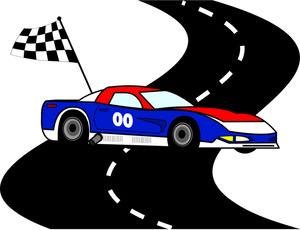 To play this game you will need 1-1000 game board, game cards and a dry-erase marker. Place game cards in a pile face down. Select a game card.  Read direction aloud.Starting at 1, follow the direction on the chosen card. Use the marker to circle your answer.  (For example, starting at 1, card selected says “Skip 10”, count forward 10 spaces.  Stay at 10 and follow directions on next card.)Continue drawing cards until the player reaches 1000.If all cards are used in the pile, reshuffle and continue to draw cards.*Watch out for “Count Back” cards! 